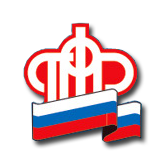 Путин подписал указ о выплате пенсионерам по 10 тысяч рублейПрезидент Владимир Путин подписал указы о единовременной выплате пенсионерам по 10 тысяч рублей в сентябре 2021 года.Указы «О единовременной денежной выплате отдельным категориям граждан, получающих пенсию» и «О единовременной денежной выплате гражданам, получающим пенсию» опубликованы на сайте Кремля.Получить единовременную выплату эти категории пенсионеров смогут в сентябре в органах, которые занимаются их пенсионным обеспечением.Во втором указе речь идет обо всех остальных пенсионерах. Получить эту выплату смогут граждане, постоянно проживающие в России и являющиеся по состоянию на 31 августа 2021 года получателями пенсий, которые выплачивает Пенсионный фонд России. Полагающуюся им сумму они получат в сентябре через территориальные органы ПФР. В Белгородской области выплату получат 499 523 пенсионера.В обоих случаях гражданам не придется подавать заявление на получение этой выплаты, деньги они получат по документам в выплатном или пенсионном деле. Получатели сразу двух пенсий, одна из которых выплачивается Пенсионным фондом России, получат выплату в территориальном органе ПФР, следует из указов.Из этой выплаты не могут быть сделаны удержания на основании исполнительных документов, решений органов, осуществляющих пенсионное обеспечение, решений судов о взыскании сумм пенсий и иных социальных выплат вследствие злоупотреблений со стороны пенсионера, установленных в судебном порядке.Если пенсионер не получил эти деньги в сентябре 2021 года, выплата может быть произведена позднее, говорится в указах.